«Проверено»Зам.директора УВРМагамадова З.К.___________________4.09.2014годКРАТКОСРОЧНЫЙ ПЛАН Ход урокаУрок № 2  Алгебра и начала анализа4.09.2014г.11 «Б»   классТема: Повторение. Функция, ее свойства и графикТема: Повторение. Функция, ее свойства и графикТема: Повторение. Функция, ее свойства и графикОсновные цели и задачи урокаПовторить, систематизация знаний по теме “Свойства функций”.Задачи урока.Развивать умения применять теоретические знания при чтении графиков функций различной сложности.Развивать творческие способности, математическую культуру учащихся.Развивать умение распределять время урока, оценивать свою учебную деятельность.Оборудование: Интерактивная доска, презентация, чертежные инструменты, мел, учебники, тетради. У каждого на столе схема исследования функции, таблицы для внесения своих результатов учебной деятельности.Повторить, систематизация знаний по теме “Свойства функций”.Задачи урока.Развивать умения применять теоретические знания при чтении графиков функций различной сложности.Развивать творческие способности, математическую культуру учащихся.Развивать умение распределять время урока, оценивать свою учебную деятельность.Оборудование: Интерактивная доска, презентация, чертежные инструменты, мел, учебники, тетради. У каждого на столе схема исследования функции, таблицы для внесения своих результатов учебной деятельности.Ожидаемые результаты освоения темыКаждый ученик:Находит значение функцииСтроит график функцииФормулирует свойства функцииПрименяет графический способ решения уравненийКаждый ученик:Находит значение функцииСтроит график функцииФормулирует свойства функцииПрименяет графический способ решения уравненийКлючевые идеи урокаНовые подходы в преподавании и обучении,- диалоговое обучение,- обучение тому, как обучаться, Оценивание для обучения и оценивание обучения. Формативное  оценивание учащихся (похвала, одобрение, предложение, совет, аплодисменты), рефлексия. Обучение критическому мышлению. Управление и лидерство в преподавании, ИКТ.  Обучение талантливых и одарённых детей. Преподавание и обучение в соответствии с возрастными особенностямиНовые подходы в преподавании и обучении,- диалоговое обучение,- обучение тому, как обучаться, Оценивание для обучения и оценивание обучения. Формативное  оценивание учащихся (похвала, одобрение, предложение, совет, аплодисменты), рефлексия. Обучение критическому мышлению. Управление и лидерство в преподавании, ИКТ.  Обучение талантливых и одарённых детей. Преподавание и обучение в соответствии с возрастными особенностямиТип урокаповторениеповторениеМетоды обученияНаглядный (презентация), словесный (беседа, объяснение),  интерактивный, с элементами технологии дифференцированного обучения учащихся, частично-поисковыйНаглядный (презентация), словесный (беседа, объяснение),  интерактивный, с элементами технологии дифференцированного обучения учащихся, частично-поисковыйФормы организации учебной деятельности учащихсяфронтальная; групповая; парная; индивидуальная.фронтальная; групповая; парная; индивидуальная.Используемые интерактивные методы обученияВзаимооценивание, Групповая работа, Индивидуальная работаВзаимооценивание, Групповая работа, Индивидуальная работаПрименение модулейОбучение тому, как обучаться, Обучение критическому мышлению, Оценивания для обучения, Использование ИКТ в преподавании   и обучения, .  Обучение талантливых и одарённых детей. Преподавание и обучение в соответствии с возрастными особенностями.Обучение тому, как обучаться, Обучение критическому мышлению, Оценивания для обучения, Использование ИКТ в преподавании   и обучения, .  Обучение талантливых и одарённых детей. Преподавание и обучение в соответствии с возрастными особенностями.Оборудование и материалыинтерактивная доска, презентация, ресурсыинтерактивная доска, презентация, ресурсыдидактические моментыЗадачиСодержание учебного материала,Содержание учебного материала,Содержание учебного материала,Содержание учебного материала,Содержание учебного материала,формы организации учебно-познавательной деятельности№ слайда1Подготовка учащихся к работе (мотивация, ориентировка.)Приветствие, уточнение темы предыдущего урока, сообщение темы, цели . плана данного урока .Приветствие, уточнение темы предыдущего урока, сообщение темы, цели . плана данного урока .Приветствие, уточнение темы предыдущего урока, сообщение темы, цели . плана данного урока .Приветствие, уточнение темы предыдущего урока, сообщение темы, цели . плана данного урока .Приветствие, уточнение темы предыдущего урока, сообщение темы, цели . плана данного урока .Фронтальная2-3 слайд2Проверить уровень подготовки к уроку.Проверка домашней работы :2 учащихся. решают задания из домашней работы.Устно. Сформулировать определение функции, области определения функции, множества значений функции, когда функция ограничена сверху(снизу),какая функция называется четной ( нечетной)? и т.д.Проверка домашней работы :2 учащихся. решают задания из домашней работы.Устно. Сформулировать определение функции, области определения функции, множества значений функции, когда функция ограничена сверху(снизу),какая функция называется четной ( нечетной)? и т.д.Проверка домашней работы :2 учащихся. решают задания из домашней работы.Устно. Сформулировать определение функции, области определения функции, множества значений функции, когда функция ограничена сверху(снизу),какая функция называется четной ( нечетной)? и т.д.Проверка домашней работы :2 учащихся. решают задания из домашней работы.Устно. Сформулировать определение функции, области определения функции, множества значений функции, когда функция ограничена сверху(снизу),какая функция называется четной ( нечетной)? и т.д.Проверка домашней работы :2 учащихся. решают задания из домашней работы.Устно. Сформулировать определение функции, области определения функции, множества значений функции, когда функция ограничена сверху(снизу),какая функция называется четной ( нечетной)? и т.д.Индивидуальная, фронтальная4-5 слайд3Самостоятельная работа № 1Самостоятельная работа № 1Самостоятельная работа № 1Самостоятельная работа № 1Самостоятельная работа № 1Самостоятельная работа № 1Самостоятельная работа № 1Самостоятельная работа № 13Закрепить ЗУиН по теме: “ Чтение графиков”; развивать умение, быстро и правильно записывать ответы, видеть реальный результат работы.Построить графики функций и записать их свойства.1 вариант 
1) у = х + 3 
2) у = х22 вариант
1) у = – х + 4
2) у = х3Построить графики функций и записать их свойства.1 вариант 
1) у = х + 3 
2) у = х22 вариант
1) у = – х + 4
2) у = х3Построить графики функций и записать их свойства.1 вариант 
1) у = х + 3 
2) у = х22 вариант
1) у = – х + 4
2) у = х3Построить графики функций и записать их свойства.1 вариант 
1) у = х + 3 
2) у = х22 вариант
1) у = – х + 4
2) у = х3Построить графики функций и записать их свойства.1 вариант 
1) у = х + 3 
2) у = х22 вариант
1) у = – х + 4
2) у = х3Индивидуальная, практикум.6 слайд.3Закрепить ЗУиН по теме: “ Чтение графиков”; развивать умение, быстро и правильно записывать ответы, видеть реальный результат работы.Взаимопроверка, самопроверка, обсуждение, исправление ошибокВзаимопроверка, самопроверка, обсуждение, исправление ошибокВзаимопроверка, самопроверка, обсуждение, исправление ошибокВзаимопроверка, самопроверка, обсуждение, исправление ошибокВзаимопроверка, самопроверка, обсуждение, исправление ошибокРабота в парах7-12 слайды4Самостоятельная работа №2Самостоятельная работа №2Самостоятельная работа №2Самостоятельная работа №2Самостоятельная работа №2Самостоятельная работа №2Самостоятельная работа №2Самостоятельная работа №24На рисунке изображен гра фик функции у=f (х).Найдите по графику :На рисунке изображен гра фик функции у=f (х).Найдите по графику :На рисунке изображен гра фик функции у=f (х).Найдите по графику :На рисунке изображен гра фик функции у=f (х).Найдите по графику :На рисунке изображен гра фик функции у=f (х).Найдите по графику :На рисунке изображен гра фик функции у=f (х).Найдите по графику :Индивидуальная13 слайд4Развивать внимание, умение видеть промежутки и правильно их записывать; находить свои ошибки и исправлять их.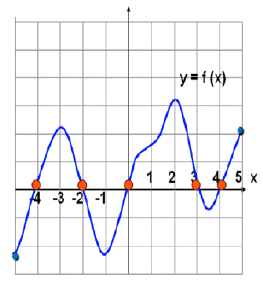 1)область определения функции;2)множество значений функции ;3) промежутки возратания , убывания функции;4)наибольшее и наименьшее значения функции;5)ограниченность;6) промежутки знакопостоянства функции.1)область определения функции;2)множество значений функции ;3) промежутки возратания , убывания функции;4)наибольшее и наименьшее значения функции;5)ограниченность;6) промежутки знакопостоянства функции.1)область определения функции;2)множество значений функции ;3) промежутки возратания , убывания функции;4)наибольшее и наименьшее значения функции;5)ограниченность;6) промежутки знакопостоянства функции.Индивидуальная13 слайд4Развивать внимание, умение видеть промежутки и правильно их записывать; находить свои ошибки и исправлять их.Самопроверка,работа над ошибками.Самопроверка,работа над ошибками.Самопроверка,работа над ошибками.Самопроверка,работа над ошибками.Самопроверка,работа над ошибками.Индивидуальная.
Фронтальная,14слайд5Тренировачный математический минидиктант.(Самостоятельная работа №3).Тренировачный математический минидиктант.(Самостоятельная работа №3).Тренировачный математический минидиктант.(Самостоятельная работа №3).Тренировачный математический минидиктант.(Самостоятельная работа №3).Тренировачный математический минидиктант.(Самостоятельная работа №3).Тренировачный математический минидиктант.(Самостоятельная работа №3).Тренировачный математический минидиктант.(Самостоятельная работа №3).Тренировачный математический минидиктант.(Самостоятельная работа №3).5Развивать умение рационально распределять свое время;На рисунке изображен гра фик функции у=f (х). Заданный на промежутке [-5;5]Быстро и правильно записывать ответы на задания.На рисунке изображен гра фик функции у=f (х). Заданный на промежутке [-5;5]Быстро и правильно записывать ответы на задания.На рисунке изображен гра фик функции у=f (х). Заданный на промежутке [-5;5]Быстро и правильно записывать ответы на задания.На рисунке изображен гра фик функции у=f (х). Заданный на промежутке [-5;5]Быстро и правильно записывать ответы на задания.На рисунке изображен гра фик функции у=f (х). Заданный на промежутке [-5;5]Быстро и правильно записывать ответы на задания.Индивидуальная.Работа в парах15 -16слайд5Развивать умение рационально распределять свое время;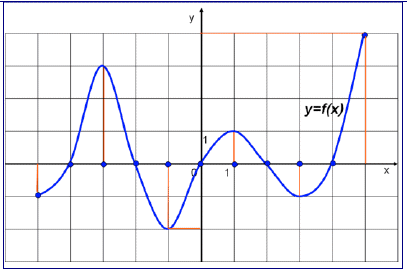 Какова область определения?Назовите множество значений функции. Назовите нули функции.Назовите точки максимумов.Назовите точки минимумов.Какова область определения?Назовите множество значений функции. Назовите нули функции.Назовите точки максимумов.Назовите точки минимумов.Индивидуальная.Работа в парах15 -16слайд5Развивать умение рационально распределять свое время;Взаимопроверка, работа над ошибками ( интерактивная доска)Взаимопроверка, работа над ошибками ( интерактивная доска)Взаимопроверка, работа над ошибками ( интерактивная доска)Взаимопроверка, работа над ошибками ( интерактивная доска)Взаимопроверка, работа над ошибками ( интерактивная доска)Работа в парах17-18 слайд6Самостоятельная работа №4Самостоятельная работа №4Самостоятельная работа №4Самостоятельная работа №4Самостоятельная работа №4Самостоятельная работа №4Самостоятельная работа №4Самостоятельная работа №46Развивать умение реально оценивать уровень знаний.1. Постройте график функции и запишите: 1)D (у), 2) Е(у), 3)у>0.4) у<0, 5)у=0.6) наибольшее значение у.1. Постройте график функции и запишите: 1)D (у), 2) Е(у), 3)у>0.4) у<0, 5)у=0.6) наибольшее значение у.1. Постройте график функции и запишите: 1)D (у), 2) Е(у), 3)у>0.4) у<0, 5)у=0.6) наибольшее значение у.1. Постройте график функции и запишите: 1)D (у), 2) Е(у), 3)у>0.4) у<0, 5)у=0.6) наибольшее значение у.1. Постройте график функции и запишите: 1)D (у), 2) Е(у), 3)у>0.4) у<0, 5)у=0.6) наибольшее значение у.Индивидуальная, практическая.19слайд6Развивать умение реально оценивать уровень знаний.Вариант1у=2|х|Вариант 2 .у=|2|х|– 3|Вариант 2 .у=|2|х|– 3|Вариант 2 .у=|2|х|– 3|Вариант 3.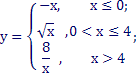 Индивидуальная, практическая.19слайд7Развивать умение задавать вопросы, слушать ответы одноклассников, делать выводы.Проверяем решения всех вариантов, используя интерактивную доску, повторяем алгоритмы построения графиков функций содержащих переменную по знаком модуля, отвечаем на вопросы учащиеся.Проверяем решения всех вариантов, используя интерактивную доску, повторяем алгоритмы построения графиков функций содержащих переменную по знаком модуля, отвечаем на вопросы учащиеся.Проверяем решения всех вариантов, используя интерактивную доску, повторяем алгоритмы построения графиков функций содержащих переменную по знаком модуля, отвечаем на вопросы учащиеся.Проверяем решения всех вариантов, используя интерактивную доску, повторяем алгоритмы построения графиков функций содержащих переменную по знаком модуля, отвечаем на вопросы учащиеся.Проверяем решения всех вариантов, используя интерактивную доску, повторяем алгоритмы построения графиков функций содержащих переменную по знаком модуля, отвечаем на вопросы учащиеся.Фронтальная, работа в парах.21-24слайды8Дома. §13, № 1065; Постройте график функции и перечислите ее свойства№ 1070.Дома. §13, № 1065; Постройте график функции и перечислите ее свойства№ 1070.Дома. §13, № 1065; Постройте график функции и перечислите ее свойства№ 1070.Дома. §13, № 1065; Постройте график функции и перечислите ее свойства№ 1070.Дома. §13, № 1065; Постройте график функции и перечислите ее свойства№ 1070.Индивидуальная25слайд9Самостоятельная работа №5 проверяется учителем. Результаты на следующем уроке .Самостоятельная работа №5 проверяется учителем. Результаты на следующем уроке .Самостоятельная работа №5 проверяется учителем. Результаты на следующем уроке .Самостоятельная работа №5 проверяется учителем. Результаты на следующем уроке .Самостоятельная работа №5 проверяется учителем. Результаты на следующем уроке .Самостоятельная работа №5 проверяется учителем. Результаты на следующем уроке .Самостоятельная работа №5 проверяется учителем. Результаты на следующем уроке .Самостоятельная работа №5 проверяется учителем. Результаты на следующем уроке .9Развивать умение работать самостоятельно; правильни и быстро вести записи, давать теоретические обоснования.1. Постройте график функции и запишите: 
а) наибольшее и наименьшее значения функции; 
б) при каких значениях Х функция положительна, равна нулю; в) координаты точек пересечения графика с осью у.1– вариант 2– вариант1) у= -8 /х; 1) у = -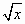 2.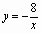 Перечислить свойства функций, заданных графиками:1. Постройте график функции и запишите: 
а) наибольшее и наименьшее значения функции; 
б) при каких значениях Х функция положительна, равна нулю; в) координаты точек пересечения графика с осью у.1– вариант 2– вариант1) у= -8 /х; 1) у = -2.Перечислить свойства функций, заданных графиками:1. Постройте график функции и запишите: 
а) наибольшее и наименьшее значения функции; 
б) при каких значениях Х функция положительна, равна нулю; в) координаты точек пересечения графика с осью у.1– вариант 2– вариант1) у= -8 /х; 1) у = -2.Перечислить свойства функций, заданных графиками:1. Постройте график функции и запишите: 
а) наибольшее и наименьшее значения функции; 
б) при каких значениях Х функция положительна, равна нулю; в) координаты точек пересечения графика с осью у.1– вариант 2– вариант1) у= -8 /х; 1) у = -2.Перечислить свойства функций, заданных графиками:1. Постройте график функции и запишите: 
а) наибольшее и наименьшее значения функции; 
б) при каких значениях Х функция положительна, равна нулю; в) координаты точек пересечения графика с осью у.1– вариант 2– вариант1) у= -8 /х; 1) у = -2.Перечислить свойства функций, заданных графиками:Индивидуальная26-.29 слайды9Развивать умение работать самостоятельно; правильни и быстро вести записи, давать теоретические обоснования.Индивидуальная26-.29 слайды10Развивать творческие способности уч-ся, логику, мышление.Дополнительно решим более сложные задания.1) Укажите промежутки возрастания,убывания, точки максимума и минимума.Дополнительно решим более сложные задания.1) Укажите промежутки возрастания,убывания, точки максимума и минимума.Дополнительно решим более сложные задания.1) Укажите промежутки возрастания,убывания, точки максимума и минимума.Дополнительно решим более сложные задания.1) Укажите промежутки возрастания,убывания, точки максимума и минимума.Дополнительно решим более сложные задания.1) Укажите промежутки возрастания,убывания, точки максимума и минимума.Индивидуальная26-.29 слайды10Развивать творческие способности уч-ся, логику, мышление.Индивидуальная26-.29 слайды11Развивать умение анализировать и оценивать свою учебную деятельность.Подведение итогов урока. Выставление самооценок. Домашнее заданиеПодведение итогов урока. Выставление самооценок. Домашнее заданиеПодведение итогов урока. Выставление самооценок. Домашнее заданиеПодведение итогов урока. Выставление самооценок. Домашнее заданиеПодведение итогов урока. Выставление самооценок. Домашнее заданиеФронтальная, индивидуальная..